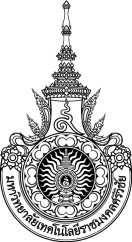 หน่วยงานคณะบริหารธุรกิจงานนโยบายและแผนมีหน้าที่สนับสนุนการทำงานของหน่วยงาน เป็นงานที่เกี่ยวข้องกับการสร้างกลไกเพื่อขับเคลื่อนนโยบายและแผนสู่การปฏิบัติให้บรรลุเป้าหมายของหน่วยงานอย่างมีประสิทธิภาพ สนับสนุนการขับเคลื่อนยุทธศาสตร์ของหน่วยงาน เชื่อมโยงยุทธศาสตร์กับแผนปฏิบัติงานและงบประมาณ สื่อสารและถ่ายทอดยุทธศาสตร์เพื่อให้หน่วยงานนำไปปฏิบัติ เพื่อบรรลุเป้าหมายได้อย่างสอดคล้องในทิศทางเดียวกัน จัดระบบควบคุมภายในของหน่วยงาน ดำเนินการติดตามประเมินผล เพื่อเป็นกลไกในการพัฒนาคุณภาพของหน่วยงานให้มีมาตรฐานอย่างต่อเนื่องวัตถุประสงค์1. เพื่อให้การบริหารงบประมาณของหน่วยงาน สอดคล้องกับนโยบาย พันธกิจ ยุทธศาสตร์ เป้าประสงค์ และแผนกลยุทธ์ของหน่วยงาน  2. เพื่อให้การบริหารงบประมาณของหน่วยงานเป็นไปอย่างมีประสิทธิภาพ และเกิดประสิทธิผลสูงสุดต่อการ บรรลุเป้าประสงค์เป้าหมาย1. เชิงปริมาณ1.1 เป็นองค์กรสมัยใหม่1.2 บริหารและจัดระบบให้มีความถูกต้อง รวดเร็ว และมีประสิทธิภาพ1.3 สนับสนุนให้บุคลากรได้รับการพัฒนาตนเองและนำระบบสารสนเทศมาให้ในการดำเนินงาน2. เชิงคุณภาพ2.1 บุคลากรภายใน ได้รับความสะดวกในการติดต่อประสานงาน และมีความสุขกับการทำงาน2.2 บุคลากรได้รับการพัฒนาตนเอง2.3 มีระบบการบริหารจัดการด้านสารสนเทศที่นำมาใช้ในการดำเนินงานกลุ่มเป้าหมายบุคลากรภายในและภายนอกมหาวิทยาลัยกระบวนการขอเปลี่ยนแปลงรายละเอียดโครงการภาคผนวก (ถ้ามี)ปรับปรุงเมื่อ 30/03/64ที่ผังกระบวนการ/กระบวนการรายละเอียดงานระยะเวลาดำเนินการผู้รับผิดชอบ1.1.จัดทำบันทึกขอเปลี่ยนแปลงรายละเอียดโครงการ (เรียน คณบดีคณะบริหารธุรกิจ) ผ่านหน่วยงานต้นสังกัด มายังคณะ1 วันผู้ประสานงานและดำเนินการ : 
ผู้รับผิดชอบโครงการ2.3.4.5.6.2.งานสารบรรณรับหนังสือเข้าระบบ ดำเนินการคัดแยกหนังสือ3.ส่งต่อให้ฝ่ายบริหารและวางแผน4.งานนโยบายและแผน ดำเนินการตรวจสอบหนังสือ5.ส่งต่อให้งานการเงินและเบิกจ่าย ตรวจสอบข้อมูลตามระเบียบการเบิกจ่ายโครงการ6.ส่งต่อให้หัวหน้างานบริหารและวางแผน เสนอผู้บังคับบัญชา พิจารณาอนุญาตการเปลี่ยนแปลงรายละเอียดโครงการต่อไป 1 วัน ผู้ประสานงานและดำเนินการ : 
จนท.งานนโยบายและแผนจนท.งานการเงิน-เบิกจ่ายขั้นตอนการปฏิบัติงาน (Flow chart)คำอธิบาย
การปฏิบัติงานระยะเวลาดำเนินการผู้รับผิดชอบ7.8.7.จัดทำบันทึกขอเปลี่ยนแปลงรายละเอียดโครงการ (เรียน อธิการบดีมหาวิทยาลัยเทคโนโลยีราชมงคลศรีวิชัย) ผ่านหน่วยงาน ต้นสังกัด มายังมหาวิทยาลัย8.หนังสือเข้าตามระบบมหาวิทยาลัย เสนอผู้มีอำนาจพิจารณาอนุญาตการเปลี่ยนแปลงรายละเอียดโครงการต่อไป1 วันผู้ประสานงานและดำเนินการ : 
จนท.งานนโยบายและแผน